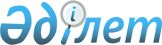 Положение "О Центральной аттестационной комиссии"
					
			Утративший силу
			
			
		
					Утверждено Министерством юстиции Республики Казахстан от 26 июля 1997 г. Зарегистрировано в Министерстве юстиции Республики Казахстан 5 августа 1997 г. N 343. Утратило силу - приказом Министерства юстиции Республики Казахстан от 24 ноября 1997 г. N 110 ~V970424

      1. Центральная аттестационная комиссия, далее по тексту "Центральная комиссия", создается для рассмотрения жалоб на решения региональных аттестационных комиссий, проведения аттестации государственных нотариусов, дважды не явившихся на аттестацию в региональную аттестационную комиссию по уважительным причинам в течение года со дня начала аттестации, а также утверждения перечня вопросов для аттестации нотариусов. 

      2. Центральная комиссия образуется Министром юстиции Республики Казахстан из числа опытных нотариусов, высококвалифицированных специалистов других юридических профессий, а также ученых-юристов. 

      3. Руководство деятельностью Центральной комиссии осуществляет Министр юстиции Республики Казахстан. 

      4. Секретарь Центральной комиссии назначается из числа работников аппарата Министерства юстиции. 

      5. Заседания Центральной комиссии проводятся по мере необходимости. 

      6. Жалоба на решение региональной аттестационной комиссии подается в Центральную комиссию нотариусом, не выдержавшим аттестацию, в десятидневный срок со дня получения копии решения региональной комиссии. 

      7. Жалоба, поданная в Центральную комиссию, подлежит регистрации и о дне ее рассмотрения заявителю сообщается не позднее чем за семь дней до заседания комиссии. 

      8. Центральная комиссия рассматривает жалобу на решение региональной аттестационной комиссии в течение тридцати дней со дня ее поступления с истребованием копий первичных материалов из региональной аттестационной комиссии и принимает одно из следующих решений: 

      - об аттестации нотариуса (с одновременной отменой решения региональной аттестационной комиссии); 

      - о согласии с решением региональной аттестационной комиссии о неаттестации нотариуса. 

      9. Лицо, подавшее жалобу на решение региональной аттестационной комиссии, вправе присутствовать на заседании Центральной комиссии и давать необходимые пояснения. 

      10. Центральной комиссией в случае необходимости лицу, подавшему жалобу, могут задаваться дополнительные вопросы, на которые ответы даются письменно или устно. 

      11. Центральная комиссия аттестует нотариусов, дважды не явившихся на аттестацию в региональную аттестационную комиссию по уважительным причинам в порядке, установленном для региональных аттестационных комиссий на основании письменного заявления аттестуемого и документов, подтверждающих уважительность причин неявки в региональную аттестационную комиссию. 

      12. Заседания Центральной комиссии правомочны, если в них участвуют не менее трех четвертей ее членов. 

      13. Решение Центральной комиссии считается принятым, если за него проголосовало не менее двух третей от общего числа членовкомиссии.     В случае равенства голосов, голос председателя комиссииявляется решающим.     Голосование проводится открыто.     О принятом решении заявителю или аттестуемому сообщается вписьменной форме в тот же день.     Решение подписывается всеми присутствующими на заседаниичленами комиссии.     Решение Центральной комиссии остается на хранении вМинистерстве юстиции Республики Казахстан.     14. Решения Центральной аттестационной комиссии являютсяокончательными.
					© 2012. РГП на ПХВ «Институт законодательства и правовой информации Республики Казахстан» Министерства юстиции Республики Казахстан
				